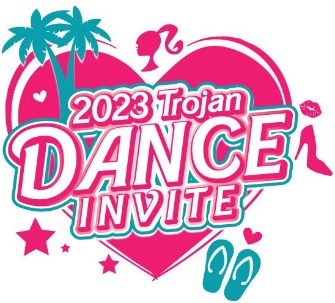 Main Gym Schedule12:15 AWARDSPre K-K & Lower Elementary Team DivisionsPre K-K Solos & 3rd-4th Grade Solos3:30 AWARDSElementary Novice, Upper Elementary, Middle School and all high school divisions5th-6th Grade and above Solos, duets, & small groupsOverall High Score Banners for each PanelJudge’s Award for Excellence in ArtistryThe Trojan Dance Family would like to thank O’Sullivans Public House on North Ave, James Shaw Law, Rocky’s Pizza, Chick-Fil-A, Cousin’s Subs, Starbucks, and Pick N Save for their contributions. TDT would like to thank Adam Steffan, the entire TW theater department and cast of Frozen for working together today and a great collaboration this fall.They would also like to thank John Damato and Keegan Schrems in the Tosa West Athletic Department, Principal Corey Golla and all the Tosa West Administrators, Dennis Vanderscaegen, Ryan Anderson and everyone on the buildings crew, as well as Superintendent Demond Means and everyone at the Tosa District who has helped us make this Invite and our program a success.Most importantly, they would like share their heartfelt appreciation and thanks to all of the dancers, coaches, families and spectators for joining us today.  We are so grateful for the opportunity to welcome you.PANELREPORTPERFORMTEAMDIVISIONCATEGORYB8:158:30Accent On Dance EmeraldLower Elementary ALL STAR PomAB8:208:35Accent On Dance SapphireLower Elementary ALL STAR PomA8:238:38Accent On Dance RubyPre K - K RECPomB8:278:42Amber Accent On DanceLower Elementary ALL STAR PomA8:318:46Foursis Dazzler Tiny NovicePre K - K RECPomB8:358:50Stoughton Dance Junior Prep*Elementary Novice REC*OpenA8:398:54Watertown Blue Revue PixiesPre K - K RECPomB8:459:00Franklin Mini*Elementary Novice REC*OpenA8:509:05Accent On Dance PearlPre K - K RECPomB8:549:09Dazzler Diamond Dance TeamMiddle School ScholasticPomA8:589:13Watertown Blue Revue PrevueLower Elementary RECHip HopB9:029:17Whitman Dance TeamMiddle School ScholasticPomA9:069:21SWEAT dropsLower Elementary RECHip HopB9:099:24Watertown Blue Revue JuniorsMiddle School  ScholasticPomA9:139:28Foursis Dazzler Dynamini Dance TeamLower Elementary RECOpenB9:179:32West Bend Middle School RecMiddle School ScholasticPomA9:219:36B9:259:40West Bend Junior RecUpper Elementary RECHip HopA9:299:44DROPB9:339:48St. Francis ElementaryUpper Elementary RECHip HopA9:379:52Hamilton ChargerettesDiv 1PomB9:419:56SWEAT shortiesUpper Elementary RECHip HopA9:4510:00Accent On Dance OpalMiddle School ALL STARPomB9:4910:04Watertown Blue Revue Jr PrepUpper Elementary RECHip HopA9:5310:08Allegro Jr EliteMiddle School ALL STARPomJUDGES BREAKB10:0910:24Watertown Blue Revue PixiesPre K - K RECHip HopA10:1310:28Dazzler Tiny Prep Dance TeamPre K - K ALL STARJazzB10:1710:32SWEAT MinisPre K - K RECHip HopA10:2110:36Franklin MiniElementary Novice RECPomB10:2510:40Watertown PrevueLower Elementary RECJazzA10:2910:44Watertown Blue Revue MinisElementary Novice RECPomB10:3310:48Foursis Dazzler Dynamini Dance TeamLower Elementary RECJazzA10:3710:52Stoughton Dance Junior PrepElementary Novice RECPomB10:4110:56DROPA10:4511:00Hamilton ChargerettesDiv 1 JazzB10:4911:04A10:5311:08Menomonee Falls VarsityDiv 1 JazzB10:5711:12Dazzler Diamond Dance TeamMiddle School ScholasticOpenA11:0111:16WLHS Dance TeamDiv 3PomB11:0511:20Allegro Sr. All StarsSenior ALL STARJazzA11:0911:24South Milwaukee Dance TeamDiv 3PomB11:1311:28Dazzler Tiny Prep Dance TeamPre K - K ALL STARPomA11:1711:32Tomah Dance TeamDiv 3PomB11:2111:36West Bend Junior RecUpper Elementary RECKickA11:2511:40Union GroveDiv 3PomB11:2911:44Watertown Blue Revue PrevueLower Elementary RECPomA11:3311:48Foursis Dazzler Tiny NovicePre K - K RECJazzB11:3711:52Foursis Dazzler Dynamini Dance TeamLower Elementary RECPomA11:4011:55Watertown Blue Revue MinisElementary Novice RECHip Hop12:15PRE K - K & LOWER ELEMENTARYALL STAR & REC AWARDS MAIN GYM*team divisions, prek-k & 3rd-4th solosB12:2712:42West Bend Middle School RecMiddle School ScholasticKickA12:3112:46Watertown Blue Revue Junior PrepUpper Elementary RECPomB12:3512:50Watertown Blue Revue JuniorsMiddle School ScholasticKickA12:3912:54Franklin PrepUpper Elementary RECPomB12:4312:58Allegro Jr EliteMiddle School ALL STARJazzA12:471:02West Bend Junior RecUpper Elementary RECPomB12:511:06Accent On Dance JadeUpper Elementary ALL STARPomA12:551:10Watertown Blue Revue MinisElementary Novice RECJazzB12:591:14Rose Quartz Accent On DanceUpper Elementary ALL STARPomA1:031:18McFarland Dance TeamDiv 4PomB1:071:22Allegro Youth AdrenalineUpper Elementary ALL STARPomA1:111:26St Francis VarsityDiv 5PomB1:151:30St. Francis Middle SchoolMiddle School ScholasticHip HopA1:191:34Allegro Sr. All StarsSenior ALL STARPomB1:231:38West Bend Middle School RecMiddle School ScholasticHip HopA1:271:42Amyethst Accent On DanceSenior ALL STARPomB1:311:46Watertown Blue Revue JuniorsMiddle School ScholasticHip HopJUDGES BREAKA1:552:10Dazzler Diamond Dance TeamMiddle School ScholasticJazzB1:592:14St Francis VarsityDiv 3JazzA2:032:18West Bend Middle School RecMiddle School ScholasticJazzB2:072:22Westosha CentralDiv 2PomA2:112:26St Francis Middle SchoolMiddle School ScholasticJazzB2:152:30Watertown VarsityDiv 2PomA2:192:34Tomah Dance TeamDiv 2JazzB2:232:38Menomonee Falls VarsityDiv 2PomA2:272:42WLHS Dance TeamDiv 2JazzB2:312:46Watertown Blue Revue Junior PrepUpper Elementary RECJazzA2:352:50McFarland Dance TeamDiv 2JazzB2:392:54St. Francis ElementaryUpper Elementary RECJazzA2:432:58Allegro Youth AdrenalineUpper Elementary ALL STARJazzB2:473:02Franklin PrepUpper Elementary RECJazzA2:513:06St. Francis Middle SchoolMiddle School ScholasticJazzB2:553:10St. Francis VarsityDiv 3Hip HopA2:593:14Westosha CentralDiv 1Hip HopB3:033:18South Milwaukee Dance TeamDiv 2Hip HopA3:073:22Watertown VarsityDiv 1Hip HopB3:113:26Menomonee Falls VarsityDiv 1KickB3:153:30Trojan Dance *exhibition only*Div 2Hip Hop3:50AWARDS - MAIN GYM*lower elementary team divisions andabove - 5th-6th Grade solo room divisions and above